Информационное сообщение о предоставлении земельных участковМинистерство имущественных отношений и архитектуры Ульяновской области, руководствуясь ст. 39.18 Земельного кодекса Российской Федерации, извещает о приеме заявлений о предоставлении в собственность земельных участков:1) в кадастровом квартале 73:19:074101, площадью 1312 кв.м, цель предоставления земельного участка – для ведения личного подсобного хозяйства (приусадебный земельный участок), категория земель – земли населенных пунктов, местоположение: Ульяновская область, г. Ульяновск, д. Кувшиновка, западнее д. 38 по ул. Кооперативная (в соответствии с приказом Федерального агентства воздушного транспорта от 18.02.2021 № 94-П «Об установлении приаэродромной территории аэродрома Ульяновск (Баратаевка)» земельный участок расположен в границах следующих подзон приаэродромной территории: третья подзона сектор 2, четвертая подзона сектор 19, шестая подзона);2) в кадастровом квартале 73:24:041002, площадью 310 кв.м, цель предоставления земельного участка – для индивидуального жилищного строительства, категория земель – земли населенных пунктов, местоположение: Ульяновская область, г. Ульяновск, Ленинский район, п. Мостовая, пер. Цветочный, западнее дома №20 (в соответствии с приказом Федерального агентства воздушного транспорта от 18.02.2021 № 94-П «Об установлении приаэродромной территории аэродрома Ульяновск (Баратаевка)» земельный участок расположен в границах следующих подзон приаэродромной территории: третья подзона сектор 2, четвертая подзона сектор 23, шестая подзона).Граждане, заинтересованные в предоставлении земельных участков, в течение тридцати дней со дня опубликования и размещения извещения могут подавать в письменной форме заявления о намерении участвовать в аукционе по предоставлению земельных участков.Ознакомление со схемами расположения земельных участков на кадастровом плане территории, содержащих сведения о характеристиках и месте расположения земельных участков, осуществляется по адресу: Ульяновская область, г. Ульяновск, улица Спасская, д.8, 3 этаж, каб.315 ежедневно с 09.00 до 13.00 часов, кроме субботы, воскресенья и праздничных дней.Дата окончания приема заявлений – 30.05.2022. Заявление о намерении участвовать в аукционе подается лично ежедневно с 09.00 до 13.00 часов, кроме субботы, воскресенья и праздничных дней или почтовым отправлением в адрес ОГКУ «Региональный земельно-имущественный информационный центр» по адресу: Ульяновская область, г. Ульяновск, улица Спасская, д.8, 3 этаж, каб.315.Лицо, подающее заявление о намерении приобретения прав на земельные участки, предъявляет документ, подтверждающий личность заявителя, а в случае обращения представителя физического лица – документ, подтверждающий полномочия представителя физического лица в соответствии с законодательством Российской Федерации. В случае направления заявления о намерении приобретения права на земельные участки посредством почтовой связи на бумажном носителе к такому заявлению прилагается копия документа, подтверждающего личность заявителя, а в случае направления такого заявления представителем физического лица – копия документа, подтверждающего полномочия представителя физического лица в соответствии с законодательством Российской Федерации. 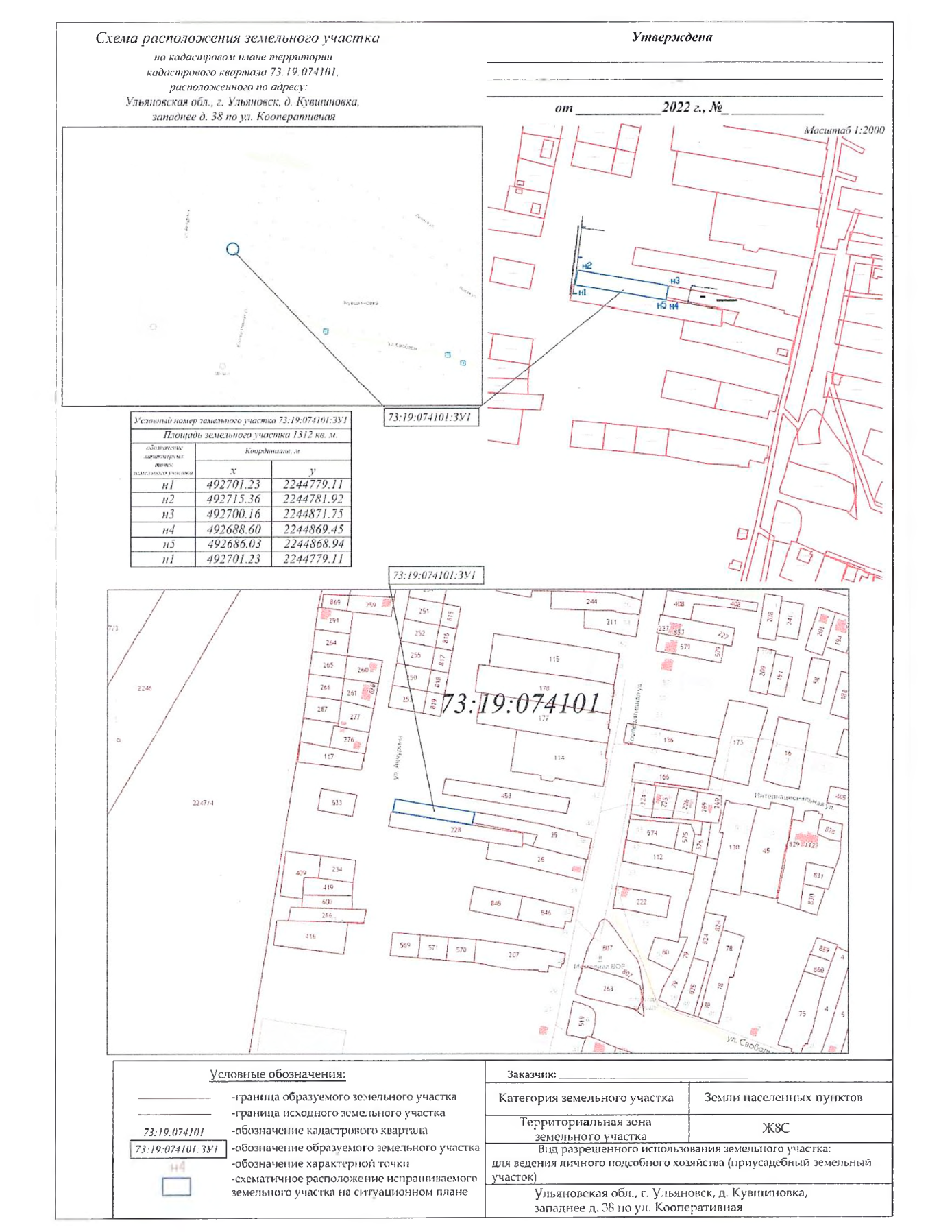 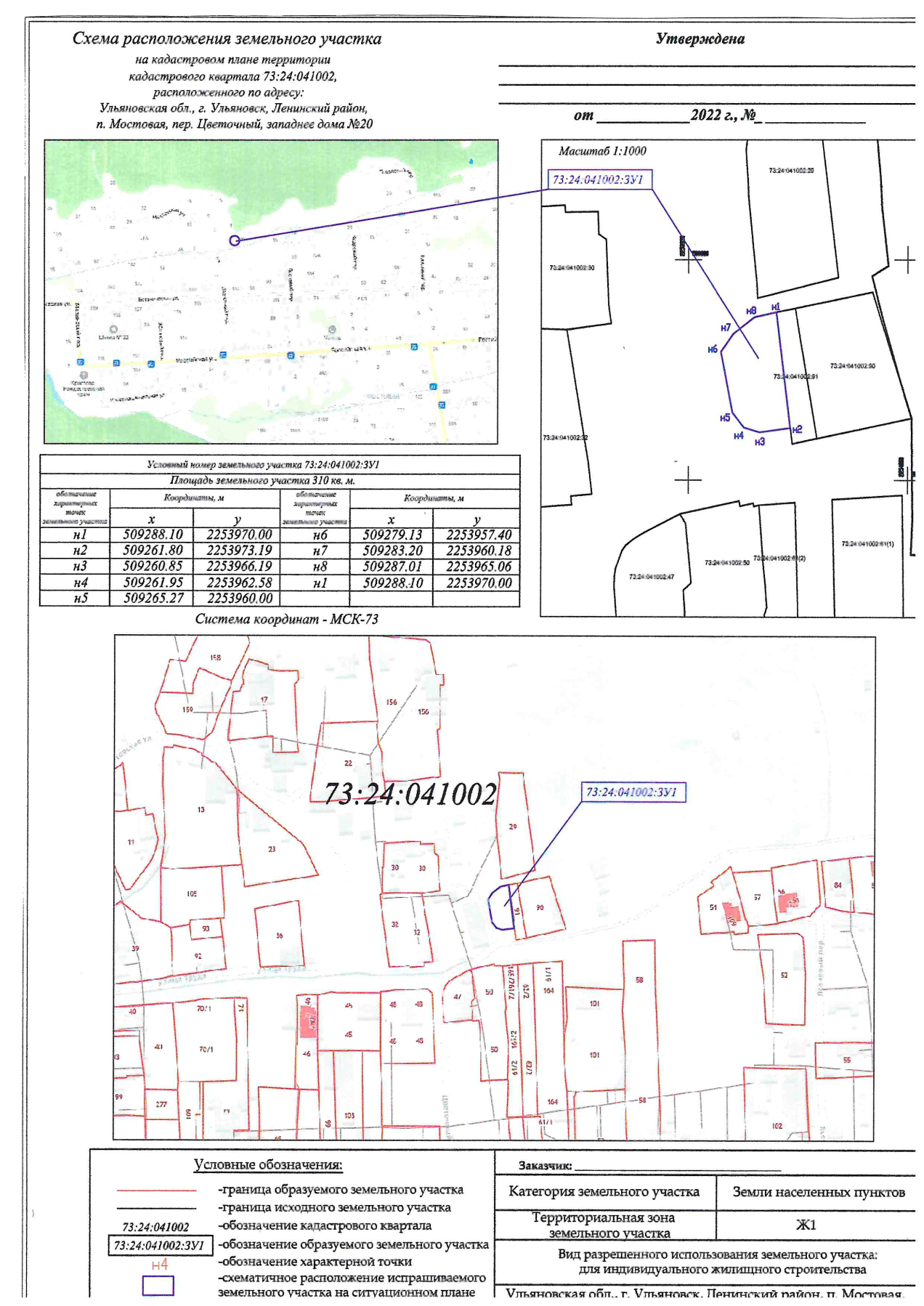 